HTC Desire 628 dual simХарактеристики РАЗМЕР: 146.9 x 70.9 x 8.19 мм1Вес: 142 г1ДИСПЛЕЙ: 5.0 дюймов, HD 720p Super LCD2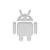 ОПЕРАЦИОННАЯ СИСТЕМА2Android™ 5.1 с HTC Sense™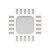 ПРОЦЕССОРMediatek MT 67538 x 1.3 ГГц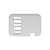 ПАМЯТЬОбщий объем: 32 ГБ, доступный пользователю объем памяти может меняться3ОЗУ: 3 ГБ DDR3Дополнительно: разъём для карты памяти microSD с поддержкой до 2 ТБ (карта в комплект не входит) 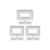 СЕТЬ42G/2.5G - GSM/GPRS/EDGE:850/900/1800/1900 МГц3G UMTS:Зависит от региона 850/900/1900/2100 МГц4G LTEFDD: диапазоны B1/B2/B3/B4/B5/B7/B8/B20/B28TDD: диапазоны B38/B40/B41Поддержка LTE Cat.4: скорость скачивания до 150 Мегабит/ c, скорость загрузки до 50 Мегабит/ cТИП SIM-КАРТЫОбе карты формата nano-SIM (USIM+USIM)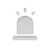 дАТЧИКИДатчик освещенностиДатчик приближенияДатчик движения (G-сенсор)Магнитный датчикНАВИГАЦИЯ Встроенный приёмник GPS/AGPS и ГЛОНАСС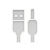 ВОЗМОЖНОСТИ ПОДКЛЮЧЕНИЯПорт micro-USB 2.0 Bluetooth® 4.1 Wi-Fi®: 802.11 b/g/n (2.4 МГц)Порт micro-USB 2.0 Bluetooth® 4.1 Wi-Fi®: 802.11 b/g/n (2.4 МГц)ЗВУК Профиль HTC BoomSound™ с поддержкой DolbyAudio™4 для гарнитуры 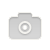 КАМЕРАОсновная камера:13 мегапикселей с автофокусом и BSI-сенсоромДиафрагма f/2.0Возможность записи видео с разрешением 1080р Режимы HDR, FaceBeauty и ПанорамаФронтальная камера:5 мегапикселей с BSI-сенсоромДиафрагма f/2.4Возможность записи видео с разрешением 1080р Режимы HDR, автоселфи, голосовое селфи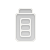 АККУМУЛЯТОРЁмкость:2200 мАчРежим максимального энергосбережения ДОПОЛНИТЕЛЬНЫЕ ХАРАКТЕРИСТИКИFM радиоФункция регулирования громкости при входящем вызове Функция увеличения громкости при нахождении смартфона в сумке или карманеФункция отключения звука путем переворачивания смартфонаПримечания:1.Все данные измерений могут незначительно отличаться в пределах допустимых производственных отклонений. 2.Характеристики ОС могут измениться после обновления программного обеспечения.3. Объем, доступный пользователю, меньше из-за предустановленного ПО. Доступный пользователю объем памяти может меняться при изменении ПО или его обновлении. Расширяемый объем памяти ограничен размерами карты microSD.4. Произведено по лицензии Dolby Laboratories. Dolby и  Dolby Audio – торговыемарки Dolby Laboratories. Характеристики могут быть изменены без предварительного уведомления. © 2016 Корпорация HTC. Все права защищены. Логотипы HTC, HTC BoomSound и HTC Senseявляются торговыми марками корпорации НТС. Android– торговая марка корпорации Google. Qualcomm и Snapdragon– торговые марки корпорации Qualcomm. Все остальные торговые марки могут быть собственностью соответствующих владельцев. 